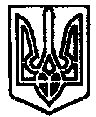       УКРАЇНА	                        ПОЧАЇВСЬКА  МІСЬКА  РАДА                                 СЬОМЕ  СКЛИКАННЯТРИДЦЯТА СЕСІЯ РІШЕННЯвід «     » травня 2018 року	№ ПРОЕКТПро передачу коштів зПочаївського міського бюджету доТернопільського обласного бюджетуЗ метою забезпечення фінансування заходів з організації рятування людей на водних об’єктах на території Почаївської міської об’єднаної територіальної громади, враховуючи неодноразові звернення рятувально-водолазної служби Тернопільської області, на виконання розпорядження Президента України від 14 липня 2001 року №190/2001-рп «Про невідкладні заходи щодо запобігання загибелі людей на водних об’єктах», керуючись ст. 93,101 Бюджетного кодексу України, сесія Почаївської міської радиВИРІШИЛА:	1.  Передати кошти з Почаївського міського бюджету до обласного бюджету Тернопільської області, як іншу субвенцію у вигляді міжбюджетного трансферту для фінансування у 2018 році заходів з організації рятування людей на водоймах території Почаївської міської ради в сумі 12000 (дванадцять тисяч ) гривень.	2. Затвердити текст договору про передачу та прийняття іншої субвенції з Почаївського міського бюджету до обласного бюджету Тернопільської області в сумі 12000 (дванадцять тисяч ) гривень.	3. Доручити міському голові Бойку В.С. підписати договір про передачу та прийняття іншої субвенції з Почаївського міського бюджету до обласного бюджету Тернопільської області в сумі 12000 (дванадцять тисяч ) гривень.	4. Контроль за виконанням рішення покласти на постійну комісію з питань соціально-економічного розвитку, інвестицій та бюджету.Міський голова						В.С. БойкоДодаток 1до рішення сесії Почаївської міської ради№_____від «   » травня 2018 р.УГОДАпро передачу видатків на фінансування заходів організації рятування людей на водних об'єктах Тернопільської області на 2015-2019рокиЦю угоду укладено для забезпечення стабільності при фінансуванні заходів з організації рятування на водах, видатки на які відповідно до статті 91 Бюджетного кодексу України можуть здійснюватись з усіх місцевих бюджетів.Угоду укладено згідно з вимогами статей 93, 101 Бюджетного кодексу України.І. Сторони угодиСторонами угоди є Тернопільська обласна рада в особі голови обласної ради Овчарука В.В. та Почаївська міська рада в особі голови міської ради Бойка В.С., які діють на підставі Закону України "Про місцеве самоврядування в Україні".II. Предмет угодиПредметом угоди є передача до обласного бюджету Тернопільської області з місцевого бюджету Почаївської міської ради видатків на фінансування заходів з організації рятування людей на водоймах території міської ради в сумі 12000 (дванадцять тисяч) грн.Ш. Порядок передачі видатківПередача видатків здійснюється шляхом затвердження у видатках місцевого бюджету Почаївської міської ради у 2018 році відповідної субвенції з місцевого бюджету обласному бюджету. Сума затверджується щорічно рішенням Почаївської міської ради "Про місцевий бюджет" на відповідний бюджетний рік.IV Інші умови47025 м. Почаїв					46000, м. Тернопільвул. Возз’єднання,16				вул. Грушевського,8Почаївська міська рада				Тернопільська обласна радаПочаївський міський голова			Голова Тернопільської обласної ради____________ В.С.Бойко			______________  В.В. Овчарук